Registrere variable lønnstransaksjoner UBW WEB 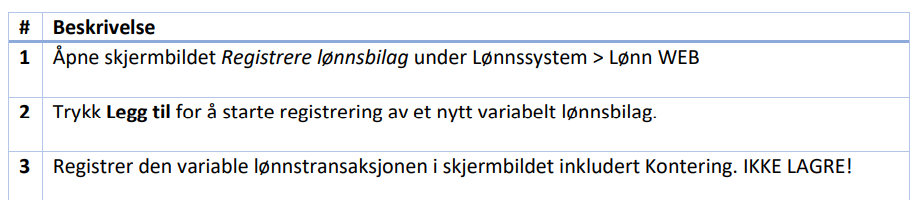 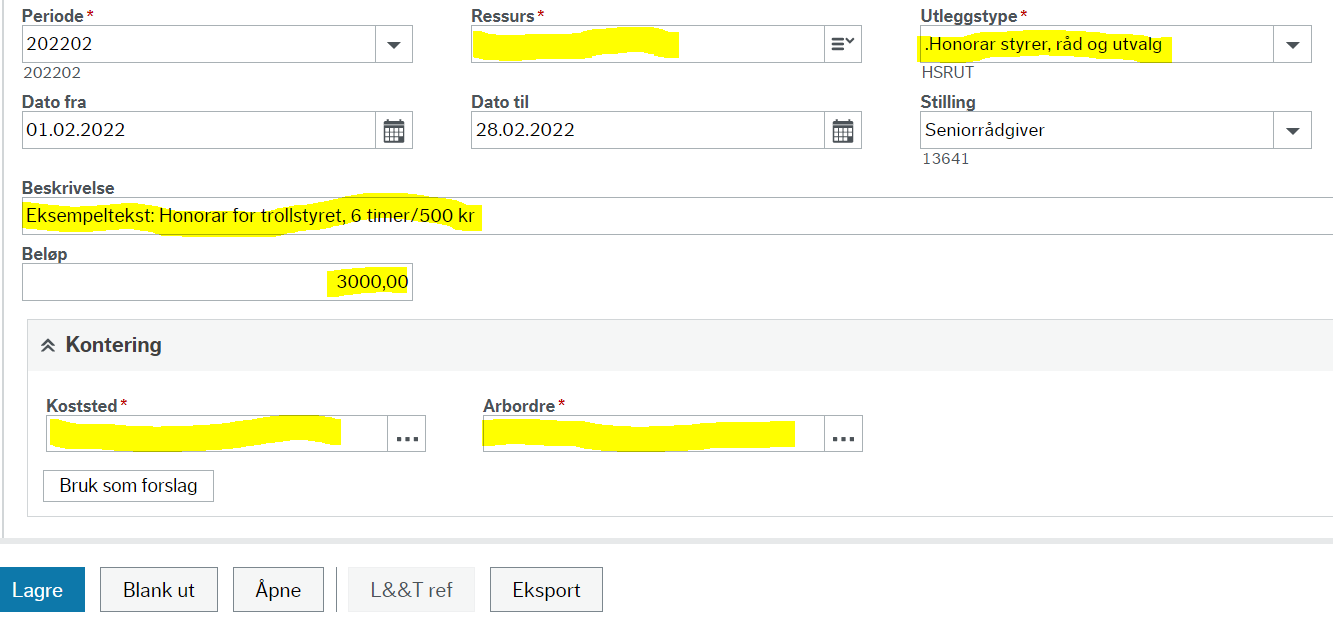 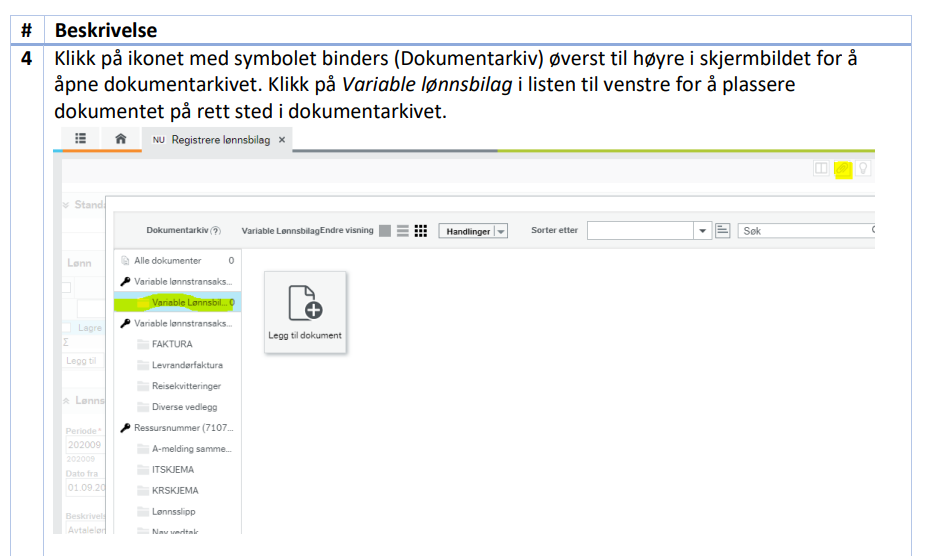 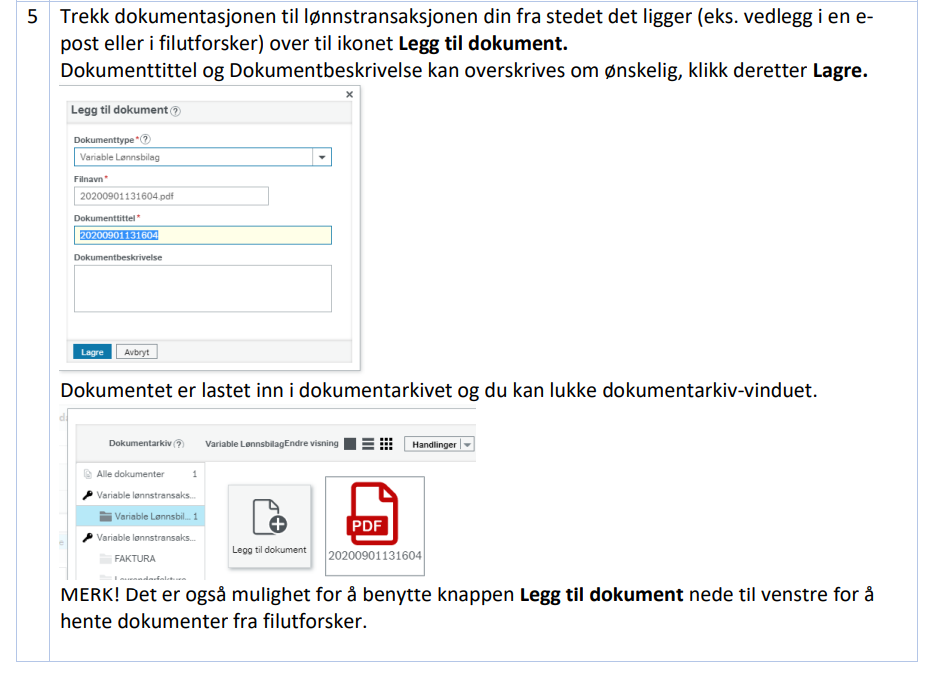 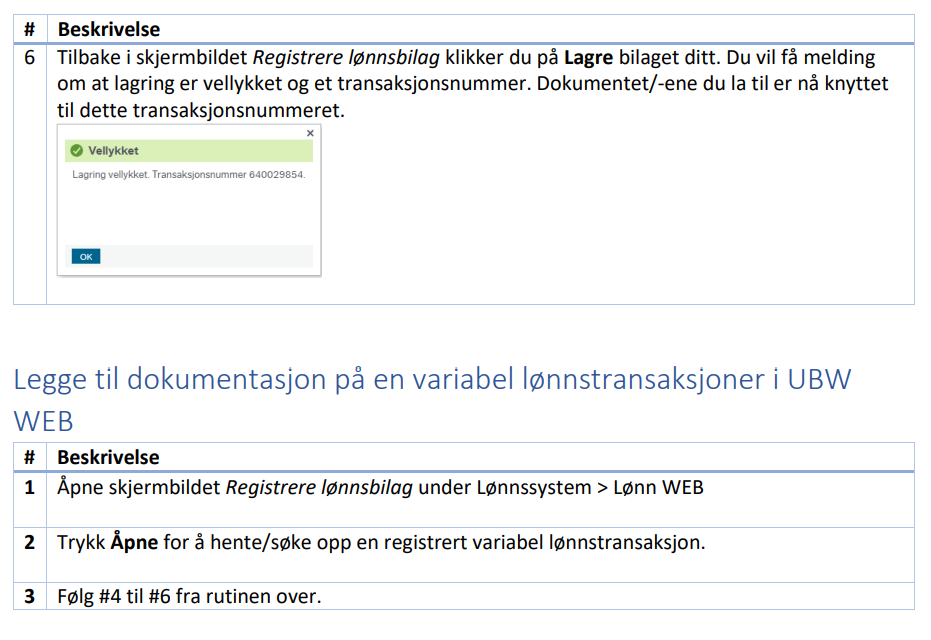 